Monitory samochodowe<a href="https://www.extreme-pc.pl/monitory-i-telewizory-samochodowe,c382.html">Monitory samochodowe</a> to elementy wyposażenia coraz częściej pojawiające się w samochodach. Jest to udogodnienie w podróży dla naszych pasażerów oraz pomoc przy parkowaniu, w połączeniu z kamerą cofania. Zobacz zalety jakie niosą monitory samochodowe.Jak wybrać monitory samochodowe?Monitory samochodowe mogą spełniać różne zadania w naszym pojeździe. Sklepy z częściami i akcesoriami samochodowymi oferują bardzo szeroki wybór modeli monitorów, które różnią się wielkością, sposobem montażu oraz funkcjami. Jak zatem wybrać idealny modele do swojego samochodu?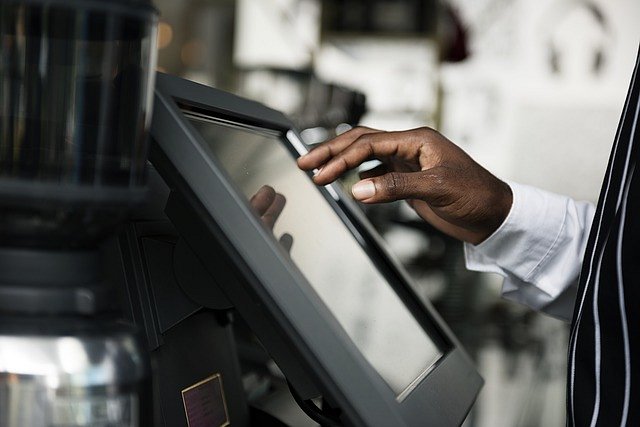 Specyfikacja monitorów samochodowychMonitory samochodowe mogą znaleźć zastosowanie jako zapewnienie rozrywki pasażerom oraz ułatwienie przy jeździe. Podłączając antenę ze wzmacniaczem lub konsole do gier możemy cieszyć się rozrywką podczas podróży. Kolejnym zastosowaniem jest wykorzystanie monitora razem z kamerą cofania. Takie połączenie daje nam podgląd obrazu z tyłu pojazdu. Pozwala to na komfortowe i łatwiejsze parkowanie w trudno dostępnych miejscach. Monitory samochodowe mogą posiadać tunery telewizji naziemnej oraz możliwość nagrywania i odtwarzania obrazu. Większość modeli ma także wejścia HDMI oraz USB, które obsługują większość popularnych formatów. Niektórymi monitorami możemy sterować bezprzewodowo za pomocą pilota. Wykorzystując moduł Bluetooth podłączysz także do niego swój telefon, z którego będziesz mógł puszczać swoje ulubione utwory lub wyświetlać zdjęcia. Jak widać zastosowanie tego urządzenia jest bardzo szerokie. Wybór odpowiedniego modelu powinien być uwarunkowany naszymi potrzebami.Monitory samochodowe